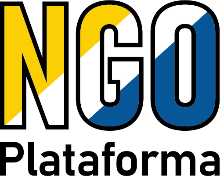 Aanmeldformulier nieuwe leden NGO Platform Bonaire
In welke sector is de NGO actief?
 Kunst en Cultuur				 Zorg en Welzijn
 Natuur en Milieu				 Sociale en Maatschappelijke Ontwikkeling
 Jeugd, Gezin en Educatie			 Sport en Beweging




Datum: HandtekeningenVoorzitter:Secretaris:

Penningmeester
De contributie bedraagt $15,- per jaar inclusief abb.Volledige naam NGOAfkortingAdresBuurtJaar van oprichtingKVK NummerTelefoonnummerMobielWhatsApp  Ja  NeeE-mailWebsiteFacebookInstagramNaam VoorzitterTelefoonMobielE-mailNaam SecretarisTelefoonMobielE-mailNaam PenningmeesterTelefoonMobielE-mailContactpersoon TelefoonMobielE-mailContact opnemen via Bellen WhatsApp
 E-mailWat is de doelgroep van de NGO?Wat is het doel van de NGO?Heeft de NGO personeel in dienst? Zo ja, hoeveel?Maakt de NGO gebruik van vrijwilligers? Zo ja, hoeveel ongeveer?Statuten ingeleverd?  Ja  Nee